КАРТА ДИСТАНЦИОННОГО ЗАНЯТИЯДата: 28 январяКласс: 1Предмет: технология Учитель: Чернопазова Е.Н.Адреса обратной связи: elena-chernopazova@yandex.ru План-конспект учебного занятия:Тема: «Животные. Одна основа, а сколько фигурок?»Цель: познакомить  учащихся  с  японским  искусством  –  оригами,  с  техникой  выполнения поделки.Ход урока: Актуализация знанийЗагадка:Склеите корабль, солдата,Паровоз, машину, шпагу.А поможет вам, ребята,Разноцветная…(Бумага)Работа по темеБумага используется во многих поделках, однако в оригами соблюдается строгий принцип, отличающий это искусство от других, родственных ему: бумагу в оригами можно только сворачивать. Все модели оригами создаются только за счет правильно сделанных складок на бумажном листе — без склеек или прорезей. Эта особенность и делает оригами таким увлекательным и одновременно сложным занятием, требующим выдержки и мастерства.Творческая практическая работа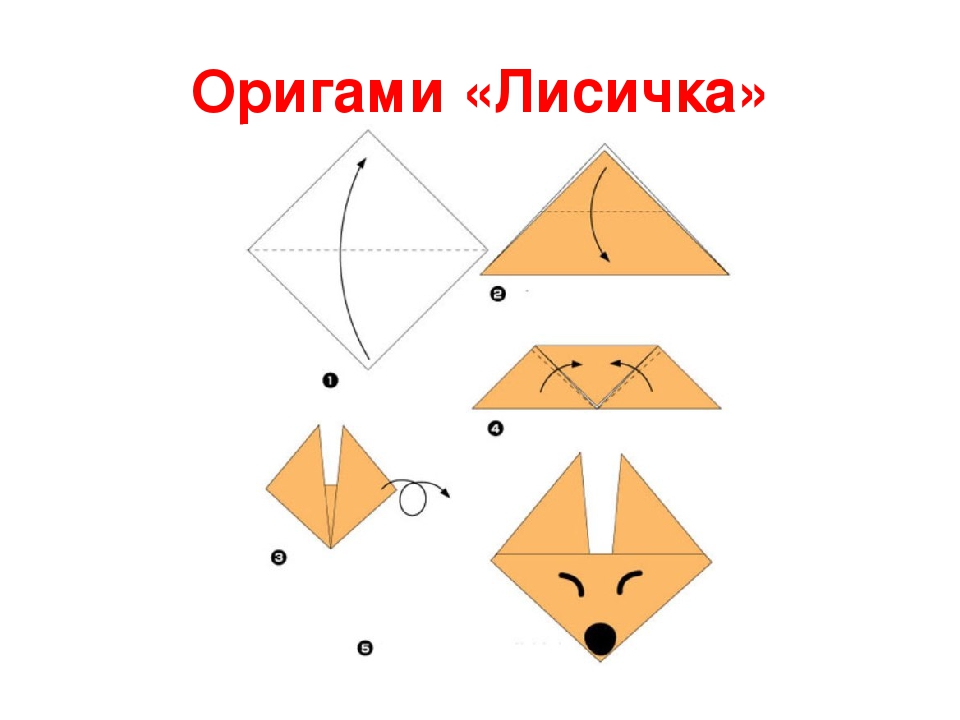 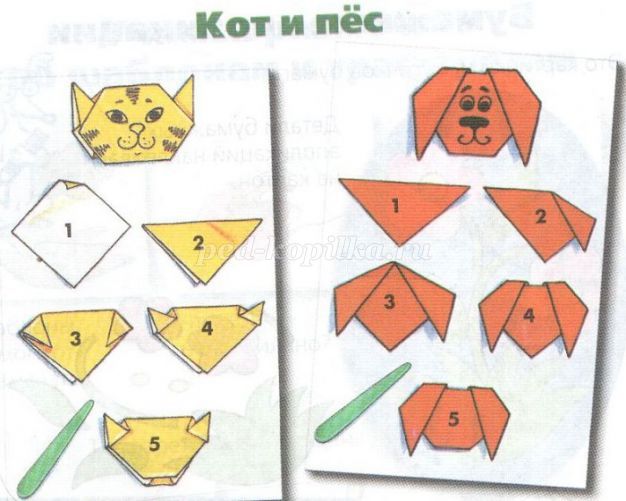 Итоги урока. Поделитесь с нами фотографиями ваших изделий. 